АНАЛИЗ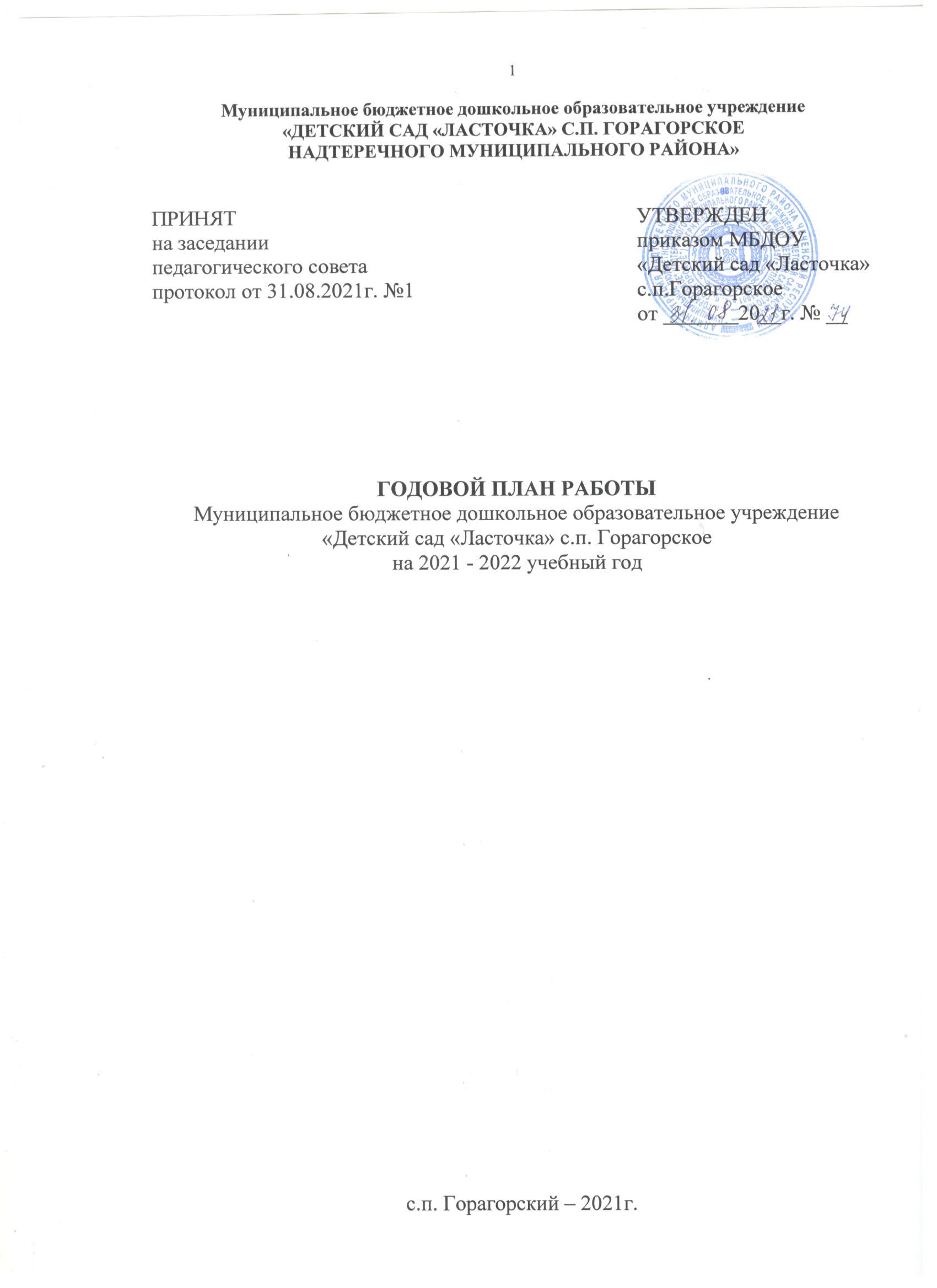 работы  коллектива МБДОУ« Детский сад «Ласточка»за   2020-2021 учебный год.        МБДОУ «Детский сад «Ласточка» (далее по тексту — МБДОУ), находящееся в сельском поселении Горагорское, по улице Новый Городок, является общеразвивающим и размещается в типовом здании.В ДОУ функционирует семь групп. ДОУ рассчитано на сто сорок мест. Имеется озелененный участок с достаточным оборудованием. У каждой группы есть беседка, огород, клумбы, песочные ящики, оборудование для игр.Дети, посещающие МБДОУ «Детский сад «Ласточка» коренной национальности.                  Списочный состав воспитанников МБДОУ «Детский сад «Ласточка» с.п. Горагорское на конец учебного года – 107 детей:             гр. «Радуга» - вторая группа раннего возраста (2-3 лет) – 20 детейгр. «Ромашка» - младшая (3-4 года) – 23 детей гр. «Колобок» - старшая группа (5-6 лет) – 36 детей             гр. «Ягодка» - подготовительная группа (6-7 лет) – 25 ребенкаОсновой проведения мероприятий по сохранению и укреплению здоровья детей является основная общеобразовательная программа МБДОУ «Детский сад «Ласточка» разработанная на основе примерной программы «От рождения до школы» под редакцией Н.Е.Вераксы, Т.С. Комаровой, М.А. Васильевой.          Основная работа коллектива ДОУ была направлена на обеспечение эффективного взаимодействия всех участников образовательного процесса – педагогов, родителей, детей для разностороннего развития личности, сохранение и укрепление его физического и эмоционального здоровья.Перед педагогическим коллективом, на 2020-2021 учебный год были поставлены следующие основные задачи:1. Экологическое воспитание в ДОУ, развитие интереса к опытно-экспериментальной деятельности. 2.  Повышение умственной и физической работоспособности дошкольников посредством укрепления и сохранения физического здоровья. 3.  Духовно - нравственное воспитание детей в ДОУ, посредством внедрения чеченского языка.          В рамках решения годовых задач с воспитателями проводились педагогические советы. Все темы педсоветов были посвящены основным задачам годового плана и анализу работы по тем или иным вопросам.         В течение года велась работа по организации информационно-просветительской деятельности (проведено изучение социального статуса семей, использование различных средств информации для родителей – оформление стендов).         Постоянно осуществлялся контроль над выполнением учебно-воспитательной работы, требованием образовательной программы углубленной работой воспитателей.       Регулярно проверялись календарные планы воспитателей, посещались занятия и отдельные режимные моменты, проводились проверки знаний детей через беседы, просмотры детских работ. Результаты выполнения образовательной программы обсуждались на анализах и самоанализах, индивидуально.      Медицинской сестрой ДОУ Назировой М.С-А. осуществлялся контроль посещаемости детей по группам (выявление причин непосещения, выявление ослабленных и  часто болеющих детей).       На сегодняшний день в ДОУ работает профессиональный  и образованный педагогический коллектив, обладающий высоким культурным уровнем.Педагогический коллектив, обеспечивающий развитие и воспитание детей, состоит из 12 педагогов. Педагогический коллектив продолжает работу над повышением качества работы ДОУ.В основном коллектив состоит из педагогов, имеющих педагогический опыт.       В 2020-2021 учебном году  аттестацию на соответствие занимаемой должности прошли Апкаева Малика Висхановна, Султанова Аминат Желиловна – воспитатели.Курсовая переподготовка педагогических кадров проводится по плану, систематически (1 раз в три года). В этом году 4 педагога прошли курсы повышения квалификации.  Образовательный уровень коллектива довольно высокий: 4 человека имеют высшее образование, 7 человек – среднее профессиональное.        С целью реализации требований ФГОС ДО и повышения качества образовательной деятельности на протяжении всего учебного года методическое сопровождение велось в трех направлениях:Создание условий для поиска эффективных методов работы с детьми через посещение семинаров.Совершенствование педагогического мастерства через курсы повышения квалификации.Обобщение и распространения опыта работы.Особое место в методической работе ДОУ отводится таким формам повышения квалификации педагогов, как открытый показ непосредственно образовательной деятельности, основная цель которого – пропаганда опыта, системы работы, авторских находок. Открытые показы проводятся не только опытными, но и начинающими педагогами, что позволяет поддержать в них уверенность, веру в свои силы, представить пусть небольшой, но опыт своей работы для педагогической аудитории. Эффективно проходят в ДОУ взаимопосещения, презентации, смотры-конкурсы, позволяющие также продемонстрировать педагогу свои творческие находки, распространить опыт работы.   Педагогический коллектив нашего дошкольного образовательного учреждения целенаправленно и планомерно работает над повышением качества образования через обновление его содержания; внедрение современных образовательных технологий, которые способствуют созданию благоприятных условий для самореализации участников воспитательно-образовательного процесса. Функционирует группа кратковременного пребывания для воспитанников старшей и подготовительной групп с 9 часов 00 минут до 12 часов 00 минут.          Все дети находятся в отличной физической форме. Факты заболеваемости  не отмечены.Создан оздоровительный микроклимат, соответствующая среда, стимулирующая двигательную активность детей в холодный период. Создана эмоционально насыщенная атмосфера радостного проживания, воспитана привычка заботиться о своем здоровье, использованы разнообразные формы и виды культурно - оздоровительной работы с детьми. К каждому ребенку применен индивидуальный подход на основе учета его интересов и способностей, что обусловлено использованием здоровье сберегающих и здоровье формирующих технологий.Педагоги владеют группами, умеют найти индивидуальный подход к каждому ребенку, острые конфликты на межличностном уровне, как среди детей, так и среди взрослых, отсутствуют. Морально-психологический климат в детском саду благоприятный. За период 2020-2021 учебного года были проведены диагностические мероприятия, в ходе которых установлено, что основная мотивационная направленность детей в группах варьируется от стремления общаться со сверстниками до стремления достичь уровня неформального или независимого лидера. Детей, со стремлением достичь формального лидерства в группах, как и детей, попавших в разряд «не вовлеченные» - нет.  Дети на уровне, превышающем нормативы для их возрастных групп, умеют прекрасно «выразить себя» в устном рассказе, умении сыграть роль в сценке, пении, танце. У многих присутствуют: эстетический вкус, умение видеть красоту природы, проявление такта и участия в общении.Санитарно-гигиенические условия, согласно санитарно-эпидемиологическими правилами и нормативами СанПиН 1.2.3685-21 «Санитарно-эпидемиологические требования к устройству, содержанию и организации режима работы дошкольных образовательных учреждений», утвержденными постановлением Главного государственного санитарного врача РФ  от 29.01.2021 г. № 62296,  соответствуют, в МБДОУ соблюдены все нормативы.В соответствии с 12 часовым режимом, питание в МБДОУ организовано с завтраком, обедом, уплотненным полдником и ужином, постоянно в меню включены свежие овощи, фрукты, мясо, молоко, натуральные соки и т.д. Составляются ежедневное и 10-дневное меню, в соответствии с нормами для дошкольных учреждений. Детям прививается культура здорового питания, нацеленная на повышение и укрепление качества иммунитета.В проведении физкультурно - оздоровительной работы максимально используются различные общеразвивающие упражнения, активизирующие различные группы мышц и улучшающие кровоснабжение внутренних органов. Особое внимание уделено упражнениям, направленным на развитие и укрепление дыхательной мускулатуры, улучшение вентиляционной способности легких, коррекции опорно-двигательного аппарата. Постоянно вводятся новые виды подвижных игр.Категория опекаемых воспитанников, которым требуется социальная защита, в МБДОУ отсутствует.            Медицинское обслуживание воспитанников проводится по всем основным направлениям. Организован постоянный медицинский контроль:- Обеспечивается выполнение «Инструкции по охране жизни и здоровья детей», соблюдаются «Правила и нормы охраны труда, техники безопасности и противопожарной защиты»;- Ведется осмотр детей во время утреннего приема, с изолированием заболевших детей и оказанием им первой медицинской помощи; - Соблюдается режим дня в МБДОУ;- Организация питания, проверка качества сырья, поступающего на пищеблок, обеспечивается соблюдение технологии приготовления пищи, норм закладки сырья, санитарных правил, проводится ежедневно бракераж готовой и сырой продукции;- Проводится проветривание групп и дополнительных помещений;- Проверяется соответствие одежды детей температурному режиму;- Проводится организация сна;- Соблюдается организация прогулок;- Организуется закаливание;- Проводится санитарно-просветительная работа среди сотрудников и родителей, давая рекомендации по гигиеническому воспитанию, формированию навыков здорового образа жизни и профилактики заболеваний;- Проводится витаминизация;- Осуществляется регистрация антропометрических данных детей как на основных моментах учета (два раза в год, раз в полугодие).В целом, уровень здоровья детей благоприятный, стабильный и не вызывает опасений. Факты травматизации отсутствуют за счет обучения детей первичным правилам техники безопасности при работе со спортинвентарем, проводится работа по профилактике заболеваемости и травматизма среди воспитанников, родителей и коллектива. Коллектив регулярно проходит инструктаж.В профилактических целях присутствуют аптечки оказания первой помощи.Для обеспечения преемственности дошкольного и школьного образования, в методической работе, по умственному воспитанию детей,  основное внимание было обращено: - на ознакомление с окружающим миром;- на обучение детей связной устной речи; -улучшению в обучении детей грамматически правильной речи на обучающих занятиях и в самостоятельной детской деятельности; -на расширение словаря; -воспитание культуры речи; на создание системы в проведении занятий по развитию речи.        В организации изобразительной деятельности педагогами особое внимание уделялось умению воспитанников работать в соответствии с заданной темой, приобретению ими технических и изобразительных умений и навыков, развитию творческого подхода к решению поставленной задачи. В течение прошедшего учебного года в МБДОУ проводились занятия с детьми по рисованию, лепке, аппликации и конструированию. Воспитанники обучались создавать выразительные образы при изображении предметов и явлений окружающей среды.Обучение детей первичным навыкам связной устной речи, счета, данных о пространстве, времени, месте, а, особенно, навыкам взаимодействия внутри коллектива сверстников, когда ребенок не боится ошибки, что дает мощный толчок к их способности воспринимать знания далее дало за прошедший период заметный положительный результат. Дополнительным образованием можно не только закрепить уровень базовых знаний, но и научить применять их в повседневной жизни самостоятельно. В рамках дополнительного образования использовалась подготовка детей к утренникам и другим развлекательным мероприятиям, приуроченным к праздникам.	Мероприятия, проведенные за   2020 - 2021  учебный  год:           Воспитатели обеих групп систематически проводили занятия и тщательно готовились к проведению всех режимных моментов.Воспитатели  мл. группы- Зимаева М.Х., Тахаева А.Б-А.Воспитатели ср. группы- Ахмарова Ф.С., Гадаева М.Х. Воспитатели ст. группы- Апкаева М.В., Усаева Р.А.Воспитатели подг. группы- Дудаева З.Х., Исмаилова М.З.Педагог – психолог – Магамадова А.А.Инструктор по ФИЗО – Накостова Л.Ж.Музыкальный рук-ль – Батиева Э.В.       Задачи воспитательно-образовательной работы в 2020-2021 учебном году реализованы, план воспитательно-образовательной работы выполнен полностью.Достигнутые успехи в образовательном и воспитательном процессе родителей, педагогического коллектива хорошие. Педагогический коллектив видит в общей совокупности полученных воспитанниками знаний их степень освоенности, непринужденности в использовании.        Для решения поставленных задач были проведены 4 педагогических советов:- первый – установочный;-второй - «Формирование логико-математической компетентности дошкольников в различных видах детской деятельности»;- третий - «Развитие двигательной активности через игровую деятельность»;- четвертый – «Художественно-эстетическое развитие через актерское мастерство».Тематический контроль:- 1.Тематический контроль «Формирование логико-математической компетентности дошкольников в различных видах детской деятельности».-  2.Тематический контроль  «Развитие двигательной активности через игровую деятельность». - 3.Тематический контроль «Художественно-эстетическое развитие через актерское мастерство».-Коллективные просмотры:- 23.10.20г. речевое развитие «Путешествие на паровозике» - воспитатель ср. гр. Ахмарова Ф.С.- 23.12.2020г. познавательному развитию ФЭМП «Веселая математика»- воспитатель ср.гр. Гадаева М.Х.- 20.01.2021г. познавательное развитие ФЭМП «Занимательные фигуры» - воспитатель подг.гр. Исмаилова М.З.- 28.01.2021г. познавательное развитие ФЦКМ «Рисование дорожных знаков»- воспитатель Зимаева М.Х.- 12.02.2021г. физическое развитие «Веселая физкультура» - инструктор по ФИЗО Накостова Л.Ж.-19.02.2021г. художественно - эстетическое развитие (музыка) «Необычное путешествие» - музыкальный руководитель Батиева Э.В.- Консультации для воспитателей.-Групповые и общие родительские собрания.- Консультации для родителей.- Производственные совещания. В МБДОУ   2020-2021 учебном году, по уровню квалификации                          педагогических кадров, работало в следующем педагогическом составе:            Аттестация педагогического коллектива разработана и проводится через каждые пять лет. В рамках стимулирования эффективности и результативности труда работников МБДОУ проводится дотация оплаты коммунальных услуг,  частично компенсируются расходы на приобретение методической литературы.Дальнейшее стимулирование эффективности и результативности труда работников МБДОУ осуществляется в соответствии с нормативно-правовыми положениями об образовании.МБДОУ в силу специфики организации процесса дошкольного образования контактирует с ограниченным числом общественных организаций. По профсоюзной линии председатель профсоюзного комитета МБДОУ  Магамадова А.А. - педагог – психолог, в служебные обязанности которой, с момента избрания, входит осуществление взаимодействия с профсоюзной организацией. По хозяйственно-бытовым нуждам взаимодействие с руководством района, села осуществляется зав. МБДОУ Султанова М.Ж.В плане привлечения родителей и общественности к управлению педагогическим процессом в МБДОУ использовались резервы качественного подхода к помощи со стороны каждого из родителей, используя их опыт и навыки.Для обеспечения информационно-аналитического управления в МБДОУ используется персональный компьютер, что позволяет осуществлять обмен информацией не только на бумажных, но и на электронных носителях, что облегчает осуществление диагностики и мониторинга. Планирование в МБДОУ осуществляется на год, в течение каждого месяца оформляется календарный процесс работы.          Система организационно-педагогической деятельности включает сочетание работы администрации и коллективных органов управления, эффективность действующего педсовета, родительского комитета, профорганизации и других органов управления.Рассматриваемые задачи несут взаимозависимый характер, рассматривают общие цели в соответствии с возможностями каждого органа управления для достижения наилучшего результата.    Эффективными мерами внутрисадовского контроля стали:  тематический контроль, оперативный контроль, коллективные просмотры. Они показали, что детьми, соответственно возрастным группам, усвоена программа дошкольного образования по всем разделам, педагогический коллектив целенаправленно работал над поставленными задачами годового плана. Важным показателем результатов работы является здоровье детей, как физическое, так и психологическое, на что и были направлены задачи воспитательного процесса в МБДОУ.          В течении ЛОП проводилась следующая оздоровительная работа:МБДОУ был переведен на летний режим работы с 01.06.2021г. по 31.08.2021г.Было обеспечено полноценное питание, проводилась витаминизация и контролировалась калорийность пищи.Целью ЛОП было: эффективно использовать благоприятное для укрепления здоровья детей время летнего отдыха.Были поставлены следующие задачи:Создать условия, обеспечивающие охрану жизни и здоровья детей, предупреждение заболеваемости и травматизма.Реализовать систему мероприятий, направленных на оздоровление и физическое развитие детей, через:- формирование двигательной активности дошкольников;       - использование разнообразных видов закаливания;       - формирование культурно-гигиенических навыков.       3. Разнообразить работу по формированию экологических навыков,         воспитание положительного отношения к природе у детей дошкольного возраста.4. Осуществление педагогического и медицинского просвещения родителей по вопросам воспитания и оздоровления детей в летний период.         Во время ЛОП были созданы условия по соблюдению охраны жизни и здоровья детей, предупреждению заболеваемости и травматизма. Также реализованы мероприятия по оздоровлению и физическому развитию детей, их нравственному воспитанию, развитию любознательности и познавательной активности, формированию культурно-гигиенических и трудовых навыков.Проведены следующие мероприятия:	За период ЛОП воспитатели подготовили предметно-развивающую среду   (изготовление игр, пособий, оформление групп) к новому учебному году.	В целом, результат работы коллектива за прошедший 2020-2021 учебный год  признан  положительным.Задачи учебно - воспитательной работы  на 2021 - 2022 учебный год:1.«Экологическое воспитание в ДОУ, развитие интереса к опытно-экспериментальной деятельности».2.  «Повышение умственной и физической работоспособности дошкольников посредством укрепления и сохранения физического здоровья». 3.  «Духовно - нравственное воспитание детей в ДОУ, посредством внедрения чеченского языка». Содержание плана работыразложено на краткие временные промежутки (один месяц) по следующим параметрам:Работа с кадрамиИнструктажи. Охрана труда.Общие собрания коллектива.Самообразование. Повышение квалификации.Работа с молодыми специалистами.Общественная деятельность сотрудников.Консультации с обслуживающим персоналом.Организационно-педагогическая работаПодготовка к педсоветам, педсоветы.Консультации для воспитателей.Семинары.Открытые просмотры.Изучение передового педагогического опыта работы.Психолого-педагогические беседы.Оздоровительно-профилактическая работа. Консультации медицинского персонала.Контроль, руководство.3. Работа с детьми          3.1. Музыкальные развлечения, праздники.          3.2. Смотры - конкурсы, выставки детского творчества          3.3. Физкультурные развлечения, праздники.4.Работа с родителями, школой и другими организациямиКонсультации специалистов.Работа с трудными семьями.Родительские собрания.Работа родительского комитета. Субботники.Наглядная агитация.5.Административно-хозяйственная работа.Охрана жизни и здоровья детей и сотрудников (ОБЖ).Материально-техническое обеспечение.Контроль за организацией питания.Производственные совещания.Программно – методическое обеспечениеРабота с педагогическими кадрамиСамообразование1. Участие  воспитателей   в    МО.2. Аттестации педагогических работников.3. Обучение педагогов и специалистов на курсах повышения квалификации.4. Работа с методической литературой и периодическими изданиями. 5. Составление индивидуальных перспективных планов повышения квалификации педагогов.ИНФОРМАЦИЯ О ДОШКОЛЬНОМ УЧРЕЖДЕНИИНаименование ДОУ:  Муниципальное бюджетное дошкольное образовательное учреждение  «Детский сад «Ласточка» с.п. Горагоское Надтеречного муниципального района» (в соответствии с уставом).Общие  сведения  об  образовательном  учрежденииДата открытия: 2016 года.Расположен по адресу: ЧР Надтеречный район с.п. Горагоское, ул. Новый городок  д.10аЭлектронный адрес:  detskijsad.lastochka@mail.ruЗаведующий: Султанова Марьям Желиловна.Заместитель заведующего по воспитательной работе: Салтаева Аминат Султановна.График работы: понедельник-пятница, с 7.00 - 19 .00.МБДОУ «Детский сад «Ласточка» с.п. Горагоское Надтеречного муниципального района» функционирует на основании Устава. Обеспечивает педагогическую работу с детьми от двух до семи лет, осуществляя комплексный подход в развитии и воспитании на основании лицензии на ведение образовательной деятельности серия 20 П 02 №0001365 от 20.02.2017г ДОУ оказывает медицинские услуги на основании лицензии на осуществление медицинской деятельности  №ЛО - 95-01-001005 от 13.04.2017г. Режим работы — двенадцатичасовой при пятидневной рабочей неделе.Нормативно- методическая основа управления ДОУ:Федеральные:-Закон РФ «Об образовании в РФ» от 29.12.2012г. № 273-ФЗ-СанПиН 1.2.3685-21 от 01.03.2021 N 62296- ФГОС ДО	Образовательного учреждения:-устав- образовательная программа ДОУ-методические и иные документы, разработанные образовательной организацией для обеспечения образовательного процесса- парциальные программы-годовой план-локальные акты-приказы ДОУ-протоколы педагогического совета.Количество детей 107 воспитанников.Кадровые  условияРаспределение численности педагогических работников по уровню образованияРаспределение численности педагогических работников по категориямРаспределение численности педагогических работников по направлениямРаспределение численности педагогических работников по стажу работыПриоритетные направленияработы детского сада на 2021-2022 учебный год:экологическое, физическое развитие, духовно – нравственное воспитание.Цель работы детского сада на2021-2022 учебный год:Продолжить работу по реализации образовательной программы в соответствии с федеральным государственным образовательным стандартом.Задачи на 2020-2021 учебный год: 1. Экологическое воспитание в ДОУ, развитие интереса к опытно-экспериментальной деятельности.2. Повышение умственной и физической работоспособности дошкольников посредством укрепления и сохранения физического здоровья. 3. Духовно - нравственное воспитание детей в ДОУ, посредством внедрения чеченского языка. СЕНТЯБРЬОКТЯБРЬНОЯБРЬДЕКАБРЬЯНВАРЬФЕВРАЛЬМАРТАПРЕЛЬМАЙ№МероприятияДата1Праздник «День знаний»30.08.2020 г.2Праздничный концерт, посвященный ко Дню чеченской женщины.11.09.2020 г.3Утренник, посвященный ко Дню дошкольного работника.27.09.2020 г.4День Ашуры09.09.2020г.5День города05.10.2020г.6Мероприятие, посвященное ко Дню рождения президента ЧР Кадырова Р.А.05.10.2020 г.7Праздник «Золотая осень»27.10.2020 г.8День народного единства03.11.2020 г.9Праздничный концерт, посвященный ко дню Матери.24.11.2020 г.10День героев отечества08.12.2020г11Утренник, посвященный ко дню Конституции РФ: « Россия – Родина моя!»12.12.2020 г.12Новогодние утренники.29.12.2020 г.13Зимний праздник «Зимняя олимпиада»25.01.2021 г.14Спортивный праздник-эстафета « Для сильных и смелых», посвященная Дню защитника отечества.21.02.2021 г.13Мероприятие, посвященное ко Дню Памяти « 23 февраля».21.02.2021 г.14Утренники, посвященные ко Дню защитника отечества.22.02.2021 г.15Утренники, посвященные 8 Марта.07.03.2021г.16Утренник, посвященный ко Дню мира.13.04.2021 г.,17Вечер развлечений, посвященный ко Дню Чеченского Языка (совместно, в обеих группах).25.04.2021 г.18Утренники в обеих группах  посвященные ко Дню Победы – 9 мая.08.05.2021 г.19Выпускной бал.25.05.2021 г.№Ф.И.О.должностьобразованиеСтажКПК, годКатегория1Салтаева Аминат СултановнаЗаместитель заведующего по ВРВысшее педагогическое12 2019г.-2Магамадова Анжела АнасовнаПедагог-психологВысшее педагогическое52019г.-3Накостова Луиза ЖамлиевнаИнструктор по ФИЗОСреднее специальное172019г.-4Батиева Элина ВахаевнаМузыкальный руководительСреднее специальное72019г.-5Апкаева Малика ВисхановнаВоспитательВысшее педагогическое7 2019г.-6Ахмарова Фатима СалмановнаВоспитательСреднее специальное школьное172021г.-7Гадаева Милана ХусейновнаВоспитательВысшее педагогическое42021г.-8Зимаева Марха ХаважовнаВоспитательВысшее педагогическое42018г.-9Дудаева Зарина Хамидовна ВоспитательСреднее специальное школьное172019г.110Исмаилова Мадина Заурбековна ВоспитательВысшее педагогическое42021г.-11Тахаева Айшат Бай-АлиевнаВоспитательСреднее специальное школьное52021г.-12Усаева Рамзия АлбеговнаВоспитательСреднее специальное школьное52019г.-Содержание работыСроки«День защиты детей.30.05.2021 г.День     России11.06.2021г.«Здравствуй, лето!»21.06.2021г.«День здоровья»28.06.2021г.70 - годовщина со дня рождения первого Президента ЧР, Героя России А.А.Кадырова.23.08.2021г.«Праздник мыльных пузырей»02.08.2021г.«День дружбы»23.08.2021г.«До свидания, лето красное!»30.08.2021г.№Наименование1Программа развития МБДОУ «Детский сад «Ласточка» с.п. Горагорское.2ОО программа  МБДОУ «Детский сад  «Ласточка» с.п. Горагорское разработанная на основе примерной программы «От рождения до школы» под редакцией  Н.Е.Вераксы, Т.С. Комаровой, М.А. Васильевой.4Комплексные занятия  по программе «От рождения до школы» под редакцией Н.Е. Вераксы, Т.С. Комаровой, М.А. Васильевой (по всем возрастным группам)  7М.Б.Зацепина «Музыкальные занятия»8Л.И.Пензулаева  «Физкультурные занятия»Разработка рекомендаций по повышению эффективности организации труда и повышению профессионального уровняОтветственный: руководитель МОСрок: октябрь - ноябрь Организация наставничества для профессионального становления молодых педагогов (мероприятия по плану работы с молодыми педагогами) Ответственный: руководитель МОСрок: в течение всего годаВысшее педагогическоеСреднее специальное педагогическоеНезаконченное высшее  57                   -ВысшаяПерваяВторая-1-Заместитель заведующего  по ВРПедагог дополнительного образования ВоспитателиФиз.руководительМузык. руководительПедагог-психолог1-8111ВсегоИз них имеют педагогический стажИз них имеют педагогический стажИз них имеют педагогический стажИз них имеют педагогический стажИз них имеют педагогический стажВсегодо 2 летот 2 до 5 летот 5 до 10 летот 10 до 20 летсвыше 20 лет121164-Вид  деятельностиОтветственныйСрокиОтметка о выполненииРабота с кадрамиРабота с кадрамиРабота с кадрамиРабота с кадрами1.1.Административное совещаниеЗаведующий, зам. зав. по ВР1 неделяПротокол1.2. Инструкции  с  сотрудниками   ДОУ:- по пожарной безопасности;- по охране труда;- должностные инструкции.Заведующий, заместитель заведующего по АХЧ5 неделяавгустаОтметка в журнале1.3. Пополнение методического кабинета методическими пособиями.Заведующий заместитель заведующего по ВРВ течение года1.4. Консультация для  воспитателей «Проблемы адаптации родителей и детей к детскому саду».Заместитель заведующего  по ВР2неделяКонспект консультаций2. Организационно-педагогическая работа2. Организационно-педагогическая работа2. Организационно-педагогическая работа2. Организационно-педагогическая работа2.1. Проведение смотра-конкурса «Готовность групп  к началу учебного года»Заведующий, Заместитель заведующего по ВРДо 1 сентябряСправкаприказ2.2.Педагогический совет № 1 (установочный).1. О выборе председателя и секретаря педагогического совета.2. О принятии:- годового плана работы ДОУ на 2021-2022 учебный год с приложениями:(план мероприятий по ПДД, план работы по преемственности);- расписания ООД и режимов дня на 2021-2022 учебный год;- годового календарного учебного графика, учебного плана ДОУ на 2021-2022 учебный год;- перспективных  планов педагогов;- графика работы педагогов;-индивидуальных планов повышения квалификации педагогов; - плана работы Консультативного пункта, графика работы консультативного пункта;- плана работы медицинской сестры;- плана работы ППк;	- программы ООП;- плана по ПДД.ЗаведующийЗаместитель заведующего по ВР1 неделясентябряПриказ Протокол 3.3. Мониторинг.Воспитатели 4 неделяДиагностика3.4. Анализ семей по социальным группам (полные, неполные и т.д.).Воспитатели группВ течение месяцаДанные по группам3.5. Заседание МО №1 установочное. Рук. МО1 неделясентябряПротокол3. Руководство и контроль.3. Руководство и контроль.3. Руководство и контроль.3. Руководство и контроль.Работа с родителями, со школой и другими организациями.Работа с родителями, со школой и другими организациями.Работа с родителями, со школой и другими организациями.Работа с родителями, со школой и другими организациями.4.1. Групповые родительские собрания.Воспитатели группПо плану воспитат.Протокол4.2. Общее родительское собрание. (Дистанционно)Заведующий1 неделяПротокол4.3. Составление памятки для родителей «Советы по адаптации детей к детскому саду».Педагог-психолог1 неделяПамятка4.4.Заседание родительского комитета  №1(дистанционно)Председатель РК1 неделяПротоколАдминистративно-хозяйственная работаАдминистративно-хозяйственная работаАдминистративно-хозяйственная работаАдминистративно-хозяйственная работа5.1. Работа по благоустройству территории.Заместитель заведующего по АХЧВ течение месяцаСубботник5.2. Антропометрический осмотр детей медсестра2 неделяДанные по группам 5.3. Маркировка мебели и подбор мебели в группах (цветовая, цифровая)Медсестра, заместитель заведующего по АХЧ3 неделяСправка5.4. Общее собрание трудового коллектива №1 «Готовность ДОУ к началу учебного года».  Заведующий, зам.  зав. по АХЧ1 неделя ПротоколМероприятия с детьми.Мероприятия с детьми.Мероприятия с детьми.Мероприятия с детьми.6.1. Праздничное мероприятие, посвященное Дню знаний                      (в подготовительной  группе)Воспитатели1 неделяОтчет6.2. Мероприятия, посвященные Дню чеченской женщины.Воспитатели3 неделяОтчет6.3. Мероприятия, посвященные Дню воспитателя и всех дошкольных работников.Воспитатели4 неделяОтчет	Вид деятельности		Вид деятельности	ОтветственныйОтветственныйСрокиОтметка о выполненииОтметка о выполненииОтметка о выполнении1.Работа с кадрами1.Работа с кадрами1.Работа с кадрами1.Работа с кадрами1.Работа с кадрами1.Работа с кадрами1.Работа с кадрами1.Работа с кадрами1.1.Административное совещание1.1.Административное совещаниеЗаведующий, зам. зав. по ВРЗаведующий, зам. зав. по ВР1 неделяПротоколПротоколПротокол1.2. Консультация для воспитателей:«Формирование математических представлений дошкольников как части образовательной деятельности». 1.2. Консультация для воспитателей:«Формирование математических представлений дошкольников как части образовательной деятельности». Рук. МОРук. МО1 неделяКонспектКонспектКонспект1.3.Консультация для воспитателей: «Экологическое воспитание в ДОУ»1.3.Консультация для воспитателей: «Экологическое воспитание в ДОУ»Заместитель заведующего по ВРЗаместитель заведующего по ВР2 неделяКонспектКонспектКонспект2. Организационно-педагогическая работа2. Организационно-педагогическая работа2. Организационно-педагогическая работа2. Организационно-педагогическая работа2. Организационно-педагогическая работа2. Организационно-педагогическая работа2. Организационно-педагогическая работа2. Организационно-педагогическая работа2.1. Открытые просмотры ООД по познавательному развитию ФЦКМ (ср.гр. «Ромашка») на тему: «Не мешайте нам трудиться».2.1. Открытые просмотры ООД по познавательному развитию ФЦКМ (ср.гр. «Ромашка») на тему: «Не мешайте нам трудиться».Заместитель заведующего по ВРВоспитатель-  Тахаева А.Б-А.15.10.2021г.15.10.2021г.15.10.2021г.15.10.2021г.Протокол2.2. Проведение диагностики готовности к школе детей подготовительных  групп.2.2. Проведение диагностики готовности к школе детей подготовительных  групп.Педагог-психолог, воспитателиВ течение месяцаВ течение месяцаВ течение месяцаВ течение месяца Справка3. Руководство и контроль3. Руководство и контроль3. Руководство и контроль3. Руководство и контроль3. Руководство и контроль3. Руководство и контроль3. Руководство и контроль3. Руководство и контроль3.1.Оперативный контроль «Выполнение режима прогулки».3.1.Оперативный контроль «Выполнение режима прогулки».Заместитель заведующего по ВРЗаместитель заведующего по ВР1 неделя1 неделяКарта контроляКарта контроля3.2.Оперативный контроль «Ведение документации».3.2.Оперативный контроль «Ведение документации».Заместитель заведующего по ВРЗаместитель заведующего по ВР2 неделяКарта контроля Карта контроля Карта контроля 1 неделяКарта контроля 3.3. Оперативный контроль«Санитарное состояние помещений групп».3.3. Оперативный контроль«Санитарное состояние помещений групп».Заместитель заведующего    по ВРмедсестраЗаместитель заведующего    по ВРмедсестра3 неделяКарта контроля Карта контроля Карта контроля 3.4. Оперативный контроль «Культурно-гигиенические навыки  при умывании у детей всех возрастных групп». 3.4. Оперативный контроль «Культурно-гигиенические навыки  при умывании у детей всех возрастных групп». Заместитель заведующего                         по ВР     медсестраЗаместитель заведующего                         по ВР     медсестра4 неделяКарта контроля Карта контроля Карта контроля 4. Работа с родителями, со школой и другими организациями.4. Работа с родителями, со школой и другими организациями.4. Работа с родителями, со школой и другими организациями.4. Работа с родителями, со школой и другими организациями.4. Работа с родителями, со школой и другими организациями.4. Работа с родителями, со школой и другими организациями.4. Работа с родителями, со школой и другими организациями.4. Работа с родителями, со школой и другими организациями.4.2. Консультация для родителей  «Профилактика простудных заболеваний»4.2. Консультация для родителей  «Профилактика простудных заболеваний»Медсестра Медсестра 3 неделяКонспектКонспектКонспект4.3. Эвакуация детей и сотрудников4.3. Эвакуация детей и сотрудниковЗаведующий,Зам.зав. по ВР,Воспитатели Заведующий,Зам.зав. по ВР,Воспитатели 3 неделяФотоотчетФотоотчетФотоотчет4.4. Экскурсия в школу (посещение библиотеки, спортивного и актового зала)4.4. Экскурсия в школу (посещение библиотеки, спортивного и актового зала)Зам.зав. по ВР,Воспитатели подгот. группЗам.зав. по ВР,Воспитатели подгот. групп3 неделяОтчет ФотоотчетОтчет ФотоотчетОтчет Фотоотчет5. Административно-хозяйственная работа5. Административно-хозяйственная работа5. Административно-хозяйственная работа5. Административно-хозяйственная работа5. Административно-хозяйственная работа5. Административно-хозяйственная работа5. Административно-хозяйственная работа5. Административно-хозяйственная работа5.1. Рейд по проверке санитарного состояния групп.МедсестраМедсестраМедсестра1 неделяСправкаСправкаСправка3 неделясправка5.2. Подготовка групп к зиме.	Заместитель заведующего по АХЧЗаместитель заведующего по АХЧЗаместитель заведующего по АХЧ4 неделяСправкаСправкаСправка6.Мероприятия с детьми6.Мероприятия с детьми6.Мероприятия с детьми6.Мероприятия с детьми6.Мероприятия с детьми6.Мероприятия с детьми6.Мероприятия с детьми6.Мероприятия с детьми6.1. Мероприятия,  посвященные Дню рождения главы ЧР, героя России Р.А. Кадырова, во всех возрастных группах.ВоспитателиВоспитателиВоспитатели1 неделяОтчет Отчет Отчет 6.2. Чтение мовлидаЗаведующийЗаведующийЗаведующий3 неделяОтчетОтчетОтчет6.3. Беседы во всех группах, посвященные Дню рождения Пророка Мухаммада (с.а.в.)ВоспитателиВоспитателиВоспитатели3 неделя Отчет  Отчет  Отчет 6.4. Проведение осенних праздничных мероприятий.ВоспитателиВоспитателиВоспитатели4 неделяОтчетОтчетОтчет	Вид деятельностиОтветственныйСрокиСрокиОтметка о выполнении1.Работа с кадрами1.Работа с кадрами1.Работа с кадрами1.Работа с кадрами1.Работа с кадрами1.1. Обсуждение действий персонала в ЧС, при угрозе террористических актов.Заведующий1 неделя1 неделяБеседа 1.2. Консультация для воспитателей «Влияние семьи на развитие ребенка».  Педагог-психолог 4 неделя4 неделяКонспект1.3. Административное совещаниеЗаведующийЗаместитель заведующего по АХЧ2 неделя2 неделяПротокол2. Организационно-педагогическая работа2. Организационно-педагогическая работа2. Организационно-педагогическая работа2. Организационно-педагогическая работа2. Организационно-педагогическая работа2.1. Открытые просмотры  ООДпо речевому развитию (подг.гр. «Ягодка») на тему:«Путешествие в королевство математики»Заместитель заведующего   по ВР   Воспитатель-Апкаева М.В.12.11.2021г.12.11.2021г.Протокол2.2. Педагогический совет №2: «Экологическое воспитание в ДОУ, развитие интереса к опытно-экспериментальной деятельности»                                                                       1) Доклад на тему: «Природа и ребенок».2)  Итоги тематического контроля «Экологическое воспитание в ДОУ, развитие интереса к опытно-экспериментальной деятельности».Заведующий,Заместитель заведующего по ВР,Воспитатель старшей группыЗаместитель заведующего по ВР.4 неделя4 неделяПриказ    ПротоколКонспект3. Руководство и контроль3. Руководство и контроль3. Руководство и контроль3. Руководство и контроль3. Руководство и контроль3.1.Тематический контроль №1 «Экологическое воспитание в ДОУ, развитие интереса к опытно-экспериментальной деятельности»ЗаведующийЗаместитель заведующего по ВР2-3 неделя2-3 неделяПриказ Справка3.2. Оперативный контроль               «Проверка работы с родителями в группах»ЗаведующийЗаместитель заведующего по ВР1 неделя1 неделяКарта контроляЗаведующийЗаместитель заведующего по ВР1 неделя1 неделяКарта контроля 3.3.Оперативный контроль«Проверка документации воспитателей»Заместитель заведующего   по ВР2 неделя2 неделяКарта контроля3.4.Оперативный контроль«Санитарное состояние помещений групп»ЗаведующийЗаместитель заведующего   по ВРМедсестра3 неделя3 неделяКарта контроля 3.5.Оперативный контроль «Содержание книжных уголков»Заместитель заведующего   по ВР4 неделя4 неделяКарта контроля4. Работа с родителями, со школой и другими организациями.4. Работа с родителями, со школой и другими организациями.4. Работа с родителями, со школой и другими организациями.4. Работа с родителями, со школой и другими организациями.4. Работа с родителями, со школой и другими организациями.4.1. Консультация для родителей  «Профилактика новой короновирусной инфекции».Медсестра 4 неделя4 неделяУстная консульт.4.2. Родительское собрание «Подготовка к школе в системе «детский сад-семья-школа» (дистанционно)Зам.зав. по ВР, Воспитатели4 неделя4 неделяПротокол                      5. Административно-хозяйственная работа                      5. Административно-хозяйственная работа                      5. Административно-хозяйственная работа                      5. Административно-хозяйственная работа                      5. Административно-хозяйственная работа5.1. Проверка освещения, работа по дополнительному освещению.Заведующий, Зам.зав.по АХЧ1 неделяОтчетОтчет5.2. Подготовка здания к зиме, уборка территории.Зам.зав.по АХЧ, помощники воспитателейВ течение месяцаОтчетОтчет5.3. Разработка плана профилактических мероприятий по  новой коронавирусной инфекции COVID-19, ОРЗ и гриппу.Медсестра 2 неделяПлан профилактических мероприятий.План профилактических мероприятий.6.Мероприятия с детьми6.Мероприятия с детьми6.Мероприятия с детьми6.Мероприятия с детьми6.Мероприятия с детьми6.1. День народного единства (беседы).Воспитатели1 неделя1 неделяОтчет фотоотчет6.2. Мероприятия ко «Дню матери». Воспитатели 4 неделя4 неделяОтчет фотоотчетВид деятельностиОтветственныйОтветственныйСрокиСрокиОтметка о выполнении1. Работа с кадрами1. Работа с кадрами1. Работа с кадрами1. Работа с кадрами1. Работа с кадрами1. Работа с кадрами1.1.Административное совещание.ЗаведующийЗаместитель заведующего по АХЧЗаведующийЗаместитель заведующего по АХЧ1 неделя1 неделяПротокол1.2. Индивидуальные и групповые консультации с коллективом  по проведению новогодних праздников.Заведующий, зам.зав.по АХЧЗаведующий, зам.зав.по АХЧ2 неделя2 неделяУстная  консультация1.3. Инструктаж по ТБ, ПБ и охране жизни и здоровья детей при проведении  новогодних утренников.Заведующий, зам.зав.по АХЧЗаведующий, зам.зав.по АХЧ2неделя2неделяОтметка в журнале1.4. Консультация для воспитателей: « Формирование  основ здорового образа  жизни у детей дошкольного возраста» Медсестра  Медсестра 3 неделя3 неделяКонспект2. Организационно-педагогическая работа2. Организационно-педагогическая работа2. Организационно-педагогическая работа2. Организационно-педагогическая работа2. Организационно-педагогическая работа2. Организационно-педагогическая работа2.1. Открытые просмотры ООД По речевому развитию (ст.гр. «Колобок») на тему: «В поисках клада»Заместитель заведующего по ВРВоспитатель –  Баймурзаева М.И.Заместитель заведующего по ВРВоспитатель –  Баймурзаева М.И.15.12.2021г.15.12.2021г.Протокол2.2. Заседание МО №2 «Роль современной семьи в развитии личности ребенка»Рук. МОРук. МО3 неделя3 неделяПротокол3.Руководство и контроль.3.Руководство и контроль.3.Руководство и контроль.3.Руководство и контроль.3.Руководство и контроль.3.Руководство и контроль.3.1. Оперативный контроль   «Эффективность утренней гимнастики и упражнений после дневного сна»3.1. Оперативный контроль   «Эффективность утренней гимнастики и упражнений после дневного сна»Заместитель заведующего  по ВРЗаместитель заведующего  по ВР3 неделя3 неделяКарта контроля3.2. Оперативный контроль «Выполнение режима дня».ЗаведующийЗам.зав.по ВРЗаведующийЗам.зав.по ВР2неделя2неделяКарта контроля3.3. Оперативный контроль «Состояние документации воспитателей»Зам.зав.по ВРЗам.зав.по ВР4 неделя4 неделяКарта контроля3.4.Оперативный контроль«Санитарное состояние помещений групп»Зам.зав.по ВРМедсестраЗам.зав.по ВРМедсестра5 неделя5 неделяКарта контроля4. Работа с родителями, со школой и другими организациями4. Работа с родителями, со школой и другими организациями4. Работа с родителями, со школой и другими организациями4. Работа с родителями, со школой и другими организациями4. Работа с родителями, со школой и другими организациями4. Работа с родителями, со школой и другими организациями4.1. Заседание родительского комитета  №2(дистанционно)Председатель РК 1 неделя1 неделя1 неделяПротокол4.2. Групповые родительские собрания (дистанционно)Воспитатели группПо плану воспитат.По плану воспитат.По плану воспитат.Протокол4.3.Консультация для родителей: «Воспитание  здорового ребёнка, совместная  работа детского сада  и семьи»   (посредством информационных стендов, соц. сети)Зам. зав. по ВР3 неделя3 неделя3 неделяКонспект 5.Административно-хозяйственная работа5.Административно-хозяйственная работа5.Административно-хозяйственная работа5.Административно-хозяйственная работа5.Административно-хозяйственная работа5.Административно-хозяйственная работа5.1.Рейд комиссии по ОТ по группам, на пищеблок, в кладовку.Комиссия по ОТ1 неделя1 неделяОтчетОтчет5.2. Составление графика выходных дней Заведующий3 неделя3 неделя3 неделяГрафик 5.3. Общее собрание трудового коллектива №2                            «Состояние охраны труда в детском саду»Заведующий, зам.зав.по АХЧ3 неделя3 неделя3 неделяПротокол6.Мероприятия с детьми6.Мероприятия с детьми6.Мероприятия с детьми6.Мероприятия с детьми6.Мероприятия с детьми6.Мероприятия с детьми6.1. Мероприятия, посвященные Дню Героя Отечества:                                                         - Чтение художественных произведений о героях;- Разучивания стихотворений.Воспитатели 2 неделя2 неделя2 неделяОтчет 6.2. Мероприятия, посвященные Дню Конституции Российской Федерации Воспитателистарш., подг. групп3 неделя3 неделя3 неделяБеседы, Отчет 6.3. Новогодние праздничные мероприятия.Воспитатели  5 неделя 5 неделя 5 неделяФотоотчетОтчет Вид деятельностиОтветственныйСрокиОтметка о выполнении1. Работа с кадрами1. Работа с кадрами1. Работа с кадрами1. Работа с кадрами1.1.Административное совещаниеЗаведующий2 неделяПротокол1.2 . Инструктаж «Об охране жизни и здоровья детей в зимний период».Заведующий2 неделяОтметка в журнале1.3. Консультация для воспитателей: «Здоровьесберегающие технологиив воспитательно-образовательномпроцессе ДОУ и семьи».Рук. МО4 неделяКонспект2. Организационно-педагогическая работа2. Организационно-педагогическая работа2. Организационно-педагогическая работа2. Организационно-педагогическая работа2.1. Педагогический совет №2 3: «Повышение умственной и физической работоспособности дошкольников посредством укрепления и сохранения физического здоровья» 1. Выполнение решений предыдущего педсовета. 2. Доклад «Работоспособность детей дошкольного возраста» 3. Итоги тематического контроля: «Повышение умственной и физической работоспособности дошкольников посредством укрепления и сохранения физического здоровья».ЗаведующийЗаместитель заведующего по ВРИнструктор по физической культуре 4 неделяПриказ ПротоколКонспект2.2.Открытые просмотры  ООД по речевому развитию (Вторая гр. Раннего возраста «Радуга») на тему: «Встреча с друзьями»Заместитель заведующего по ВР, Воспитатель – Дудаева З.Х.21.01.2022г.Протокол3.1.Оперативный контроль «Проведение закаливающих процедур».    Заведующий       Медсестра           2 неделяКарта контроля 3.4.Оперативный контроль«Санитарное состояние помещений групп»Заведующий, заместитель заведующего               по ВР,медсестра5 неделяКарта контроля 3.5.Тематический контроль №2 «Повышение умственной и физической работоспособности дошкольников посредством укрепления и сохранения физического здоровья»Заведующий,  заместитель заведующего по ВР2-3 неделяПриказ Справка4. Работа с родителями, со школой и другими организациями.4. Работа с родителями, со школой и другими организациями.4. Работа с родителями, со школой и другими организациями.4. Работа с родителями, со школой и другими организациями.4.1. Консультация  «Физическое,  психическое и нравственное здоровье ребенка»Педагог-психолог3 неделяКонспект4.2. Консультация для родителей «Здоровье  всему голова».Медсестра 3 неделяКонспект5.Административно-хозяйственная работа5.Административно-хозяйственная работа5.Административно-хозяйственная работа5.Административно-хозяйственная работа5.1. Ревизия продуктового склада, контроль закладки продуктов.Заведующий,   зам.зав.по АХЧ, медсестра2 неделяСправка5.2. Просмотр трудовых книжек и личных дел.Заведующий, делопроизводительВ течение месяцаСправка5. 3. Выполнение санэпидрежима.Заведующий,  медсестра3 неделяСправка	6.Мероприятия с детьми	6.Мероприятия с детьми	6.Мероприятия с детьми	6.Мероприятия с детьми6.1. Беседа «День государственности чеченского народа»Воспитатели групп2 неделяОтчет ФотоотчетВид деятельностиОтветственныйОтветственныйОтветственныйСрокиОтметка о выполненииОтметка о выполнении1. Работа с кадрами1. Работа с кадрами1. Работа с кадрами1. Работа с кадрами1. Работа с кадрами1. Работа с кадрами1. Работа с кадрами1.1.Административное совещание 1.1.Административное совещание Заведующий, зам.зав. по ВРЗаведующий, зам.зав. по ВР1 неделяПротоколПротокол1.2. Рейд по ОТ и ТБ детей и сотрудников1.2. Рейд по ОТ и ТБ детей и сотрудниковКомиссия по ОТКомиссия по ОТ1 неделяСправкаСправка2. Организационно-педагогическая работа2. Организационно-педагогическая работа2. Организационно-педагогическая работа2. Организационно-педагогическая работа2. Организационно-педагогическая работа2. Организационно-педагогическая работа2. Организационно-педагогическая работа2.1.Открытые просмотры ООД по физическому развитию (мл. гр. «Ромашка») на тему: «Мы физкультурники» Заместитель заведующего                по ВРИнструктор по ФИЗОЗаместитель заведующего                по ВРИнструктор по ФИЗО16.02.2022г.16.02.2022г.16.02.2022г.Протокол3.Руководство и контроль3.Руководство и контроль3.Руководство и контроль3.Руководство и контроль3.Руководство и контроль3.Руководство и контроль3.Руководство и контроль3.1.Оперативный контроль «Культурно-гигиенические навыки  при одевании, раздевании».Заместитель заведующего       по ВР      МедсестраЗаместитель заведующего       по ВР      МедсестраЗаместитель заведующего       по ВР      Медсестра1неделяКартаконтроля Картаконтроля  3.2.Оперативный контроль  «Проверка текущей документации  воспитателя».Заместитель заведующего               по ВРЗаместитель заведующего               по ВРЗаместитель заведующего               по ВР2неделяКарта контроля Карта контроля 3.3.Оперативный контроль «Планирование работы  по духовно-нравственному  воспитанию»Заместитель заведующего               по ВРЗаместитель заведующего               по ВРЗаместитель заведующего               по ВР3неделяКарта контроля Карта контроля 3.4.Оперативный контроль  «Санитарное состояние в группах».Заместитель заведующего                       по ВРМедсестраЗаместитель заведующего                       по ВРМедсестраЗаместитель заведующего                       по ВРМедсестра4неделяКарта контроля Карта контроля 4. Работа с родителями, со школой и другими организациями.4. Работа с родителями, со школой и другими организациями.4. Работа с родителями, со школой и другими организациями.4. Работа с родителями, со школой и другими организациями.4. Работа с родителями, со школой и другими организациями.4. Работа с родителями, со школой и другими организациями.4. Работа с родителями, со школой и другими организациями.4. Работа с родителями, со школой и другими организациями.4. Работа с родителями, со школой и другими организациями.4. Работа с родителями, со школой и другими организациями.4. Работа с родителями, со школой и другими организациями.4. Работа с родителями, со школой и другими организациями.4. Работа с родителями, со школой и другими организациями.4. Работа с родителями, со школой и другими организациями.4.1. Консультация для родителей: «Ларингит».МедсестраМедсестраМедсестра2 неделяКонспектКонспект4.2. Консультация для родителей: «Воспитание духовно – нравственных качеств у дошкольников посредством народных игр».Заместитель заведующего                   по ВРЗаместитель заведующего                   по ВРЗаместитель заведующего                   по ВР3 неделяКонспектКонспект4.3. Заседание родительского комитета № 3 (дистанционно)Председатель РКПредседатель РКПредседатель РК4 неделяПротоколПротокол4.4. Практические занятия по эвакуации детей в случае возникновения пожара.Заведующий, зам. зав. по АХЧ, зам. зав. по ВРЗаведующий, зам. зав. по АХЧ, зам. зав. по ВРЗаведующий, зам. зав. по АХЧ, зам. зав. по ВР4 неделяОтчет ФотоотчетОтчет Фотоотчет5. Административно-хозяйственная работа5. Административно-хозяйственная работа5. Административно-хозяйственная работа5. Административно-хозяйственная работа5. Административно-хозяйственная работа5. Административно-хозяйственная работа5. Административно-хозяйственная работа5.1. Состояние охраны труда на пищеблоке.Заместитель заведующего по АХЧЗаместитель заведующего по АХЧЗаместитель заведующего по АХЧ2 неделя СправкаСправка1 неделяСправка5.2. Проверка выполнения правил СанПиН. Требования к санитарному содержанию помещений и дезинфекционные мероприятия. Заведующий, Заместитель заведующего        по АХЧМедсестра Заведующий, Заместитель заведующего        по АХЧМедсестра Заведующий, Заместитель заведующего        по АХЧМедсестра 3 неделяСправкаСправка6.Мероприятия с детьми6.Мероприятия с детьми6.Мероприятия с детьми6.Мероприятия с детьми6.Мероприятия с детьми6.Мероприятия с детьми6.Мероприятия с детьми6.1. Мероприятия, посвященные Дню защитника Отечества.(по группам)Воспитатели, Заместитель заведующего         по ВРВоспитатели, Заместитель заведующего         по ВРВоспитатели, Заместитель заведующего         по ВР3 неделяОтчет ФотоотчетОтчет Фотоотчет4 неделяСправка6.2. Конкурс «Юные таланты»Заведующий,Заместитель заведующего по ВР, ВоспитателиЗаведующий,Заместитель заведующего по ВР, ВоспитателиЗаведующий,Заместитель заведующего по ВР, Воспитатели4 неделяОтчет ФотоотчетОтчет ФотоотчетВид деятельностиОтветственныйОтветственныйСрокиОтметка о выполнении1. Работа с кадрами1. Работа с кадрами1. Работа с кадрами1. Работа с кадрами1. Работа с кадрами1.1.Административное совещаниеЗаведующий Заместитель заведующего по ВРЗаведующий Заместитель заведующего по ВР1 неделяПротокол1.2. Оформление тематической выставки с методическими рекомендациями для воспитателей  к празднику 8 Марта. Заместитель заведующего   по ВР Заместитель заведующего   по ВР1 неделяВыставка1.3. Консультация для воспитателей «Развитие эмоционально-нравственной сферы и навыков общения у детей дошкольного возраста».Педагог -психологПедагог -психолог4 неделяКонспект2. Организационно-педагогическая работа2. Организационно-педагогическая работа2. Организационно-педагогическая работа2. Организационно-педагогическая работа2. Организационно-педагогическая работа2.1. Педагогический совет № 4.«Духовно-нравственное воспитание детей в ДОУ, посредством внедрения чеченского языка».2.1. Педагогический совет № 4.«Духовно-нравственное воспитание детей в ДОУ, посредством внедрения чеченского языка».Заведующий Заместитель заведующего по ВР4 неделя Приказ Протокол  2.2.  Открытые просмотры ООД по художественно-эстетическому развитию (подг. гр. «Ягодка») на тему: «Поем, стучим, играем-музыкальность развиваем» 2.2.  Открытые просмотры ООД по художественно-эстетическому развитию (подг. гр. «Ягодка») на тему: «Поем, стучим, играем-музыкальность развиваем»Заместитель заведующего   по ВРМузыкальный руководитель                       16.03.2022г.Протокол2.3.  Открытые просмотры ООД по художественно-эстетическому развитию (вторая гр. Раннего развития «Радуга») на тему: «Солнышко и дождик»2.3.  Открытые просмотры ООД по художественно-эстетическому развитию (вторая гр. Раннего развития «Радуга») на тему: «Солнышко и дождик» Заместитель заведующего по ВРВоспитатель-Исмаилова М.З.23.03.2022г.Протокол2.4. Заседание МО №3 «Развитие художественно-творческих способностей в продуктивной деятельности».2.4. Заседание МО №3 «Развитие художественно-творческих способностей в продуктивной деятельности».руководитель МО4 неделяПротокол 	3.Руководство и контроль	3.Руководство и контроль	3.Руководство и контроль	3.Руководство и контроль	3.Руководство и контроль3.1. Тематический контроль №3. «Духовно-нравственное воспитание детей в ДОУ, посредством внедрения чеченского языка» Заведующий, зам. зав. по ВР Заведующий, зам. зав. по ВР2-3 неделяПриказ Справка3.2. Оперативный контроль «Работа с      родителями» Заместитель заведующего  по ВРЗаместитель заведующего  по ВР1 неделяКарта контроля3.3. Оперативный контроль  «Организация работы по трудовой деятельности». Заместитель заведующего   по ВР Заместитель заведующего   по ВР2 неделяКартаконтроля3.4.Оперативный контроль  «Санитарное состояние в группах».Заместитель заведующего   по ВРМедсестраЗаместитель заведующего   по ВРМедсестра3неделяКарта контроля  3.5.Оперативный контроль  «Проверка текущей документации  воспитателя».Заместитель заведующего    по ВРЗаместитель заведующего    по ВР4неделяКарта контроля 4. Работа с родителями, со школой и другими организациями.4. Работа с родителями, со школой и другими организациями.4. Работа с родителями, со школой и другими организациями.4. Работа с родителями, со школой и другими организациями.4. Работа с родителями, со школой и другими организациями.4.1. Анкетирование родителей «Удовлетворённость детским садом. Запросы родителей на следующий год».ВоспитателиВоспитатели4 неделяАнкета4.2. Консультация для родителей «Если ребенок ведет себя эмоционально».Педагог-психологПедагог-психолог4 неделяКонспект4.3. Составление памяток, рекомендаций для родителей будущих первоклашек.Заместитель заведующего    по ВРЗаместитель заведующего    по ВР4 неделяПамятки4.4.Групповые родительские собрания.ВоспитателиВоспитателиПо плану воспитателейПротокол5. Административно-хозяйственная работа5. Административно-хозяйственная работа5. Административно-хозяйственная работа5. Административно-хозяйственная работа5.1. Работа по составлению новых локальных актов и нормативных документов.ЗаведующийЗаведующий2 неделяОтчет5.2. Общее  собрание  трудового коллектива №3 «Организация питания в детском саду».Заведующий, заместитель заведующего   по АХЧЗаведующий, заместитель заведующего   по АХЧ4 неделяПротокол6.Мероприятия с детьми6.Мероприятия с детьми6.Мероприятия с детьми6.Мероприятия с детьми6.Мероприятия с детьми6.1. Праздничные мероприятия, посвященные Международному женскому Дню 8 Марта.ВоспитателиВоспитатели1 неделяОтчет фотоотчет6.2.Мероприятия, посвященные Дню Конституции Чеченской РеспубликиЗаместитель заведующего по ВР,  воспитатели Заместитель заведующего по ВР,  воспитатели 4 неделяОтчет фотоотчетВид деятельностиВид деятельностиОтветственныйОтветственныйОтветственныйСрокиОтметка о выполненииОтметка о выполнении1. Работа с кадрами1. Работа с кадрами1. Работа с кадрами1. Работа с кадрами1. Работа с кадрами1. Работа с кадрами1. Работа с кадрами1. Работа с кадрами1.1. Административное совещание1.1. Административное совещаниеЗаведующий, Заведующий, Заведующий, 3 неделяПротоколПротокол1.2. Рейд администрации и профкома по ОТ и ТБ.1.2. Рейд администрации и профкома по ОТ и ТБ.Заведующий, ппрофком.Заведующий, ппрофком.Заведующий, ппрофком.1 неделяОтчетОтчет1.3. Помощь педагогам по подготовке отчетов по самообразованию.1.3. Помощь педагогам по подготовке отчетов по самообразованию.Заместитель заведующего по ВРЗаместитель заведующего по ВРЗаместитель заведующего по ВРВ течение месяцаОтчетыОтчеты2. Организационно-педагогическая работа2. Организационно-педагогическая работа2. Организационно-педагогическая работа2. Организационно-педагогическая работа2. Организационно-педагогическая работа2. Организационно-педагогическая работа2. Организационно-педагогическая работа2. Организационно-педагогическая работа2.1. Подготовка к итоговому педагогическому совету № 5.2.1. Подготовка к итоговому педагогическому совету № 5.Заведующий   заместитель заведующего по ВРВ течение месяцаВ течение месяцаВ течение месяцаПриказПриказ2. 2.Открытые просмотры ООД по речевому развитию (в ст.гр. «Колобок») на тему: «Путешествие по сказкам». 2. 2.Открытые просмотры ООД по речевому развитию (в ст.гр. «Колобок») на тему: «Путешествие по сказкам».  Заместитель заведующего             по ВРВоспитатель Ахмарова Ф.С.08.04.2022г.08.04.2022г.08.04.2022г.ПротоколПротокол2.3. Мастер-класс с детьми: «Игровые упражнения, способствующие развитию у дошкольников коммуникативных навыков»2.3. Мастер-класс с детьми: «Игровые упражнения, способствующие развитию у дошкольников коммуникативных навыков»Заместитель заведующего   по ВРПедагог-психолог 20.04.2022г.20.04.2022г.20.04.2022г.Протокол  Протокол  2.4. Проведение психологической диагностики детей подготовительных групп.2.4. Проведение психологической диагностики детей подготовительных групп.Педагог-психологВ течение месяцаВ течение месяцаВ течение месяцаСправка Справка 3.руководство и контроль3.руководство и контроль3.руководство и контроль3.руководство и контроль3.руководство и контроль3.руководство и контроль3.руководство и контроль3.руководство и контроль3.1. Оперативный контроль «Организация питания в группе»Заместитель заведующего            по ВРЗаместитель заведующего            по ВРЗаместитель заведующего            по ВР2 неделя2 неделя2 неделяКартаконтроля3.2.Оперативный контроль  «Организация прогулки в ДОУ»Заместитель заведующего               по ВРЗаместитель заведующего               по ВРЗаместитель заведующего               по ВР2 неделя2 неделя2 неделяКартаконтроля3.3.Оперативный контроль  «Санитарное состояние в группах»Заместитель  заведующего                по ВРМедсестраЗаместитель  заведующего                по ВРМедсестраЗаместитель  заведующего                по ВРМедсестра3неделя3неделя3неделяКартаконтроля 3.4.Оперативный контроль  «Проверка текущей документации  воспитателя».Заместитель заведующего             по ВРЗаместитель заведующего             по ВРЗаместитель заведующего             по ВР4неделя4неделя4неделяКартаконтроля3.5. Итоговый  контроль «Готовность детей подготовительных групп к обучению  в школе».Зам.зав.по ВР, заведующий, педагог-психолог, медсестра.Зам.зав.по ВР, заведующий, педагог-психолог, медсестра.Зам.зав.по ВР, заведующий, педагог-психолог, медсестра.3 -4неделя3 -4неделя3 -4неделяПриказСправка4. Работа с родителями, со школой и другими организациями.4. Работа с родителями, со школой и другими организациями.4. Работа с родителями, со школой и другими организациями.4. Работа с родителями, со школой и другими организациями.4. Работа с родителями, со школой и другими организациями.4. Работа с родителями, со школой и другими организациями.4. Работа с родителями, со школой и другими организациями.4. Работа с родителями, со школой и другими организациями.4.1. Консультация для родителей:«Витаминная корзина».МедсестраМедсестраМедсестра3 неделя3 неделя3 неделяКонспект4.2.Оформление стенда «Готовность к школе»Воспитатели    подг. группВоспитатели    подг. группВоспитатели    подг. групп4неделя4неделя4неделяСтенд4.3. Заседание родительского комитета № 4.Председатель РКПредседатель РКПредседатель РК4 неделя4 неделя4 неделяПротокол 4.4. Родительское собрание с присутствием учителя начальных классов с показом занятия воспитателей ДОУ.Зам.зав. по ВР, воспитатели, учителя начальных классов, педагог - психологЗам.зав. по ВР, воспитатели, учителя начальных классов, педагог - психологЗам.зав. по ВР, воспитатели, учителя начальных классов, педагог - психолог4 неделя4 неделя4 неделяПротокол5.Административно-хозяйственная работа5.Административно-хозяйственная работа5.Административно-хозяйственная работа5.Административно-хозяйственная работа5.Административно-хозяйственная работа5.Административно-хозяйственная работа5.Административно-хозяйственная работа5.Административно-хозяйственная работа5.1. Побелка деревьев, завоз земли, песка, подготовка территории к летнему сезону. КоллективВ течение месяца.Отчет6.Мероприятия с детьми6.Мероприятия с детьми6.Мероприятия с детьми6.Мероприятия с детьми6.1.Мероприятия, посвященные  всемирному    Дню здоровья.Воспитатели Медсестра1 неделяОтчет фотоотчет6.2. День Космонавтики.Воспитатели2 неделяОтчет6.3.Мероприятия, приуроченные ко Дню мира в Чеченской Республике:игры на воздухе (младшие гр.); беседы, игры;утренник ( старш., подгот.гр.)Воспитатели, инструктор по физической культуре.2 неделяИгрыОтчет 6.4. Мероприятия, посвященные Дню чеченского языка.Зам.зав.по ВР Воспитатели4 неделяОтчет 6.5. Мероприятия, посвященные весне, миру и труду (1мая).Воспитатели4неделяОтчет Вид деятельностиОтветственныйСрокиОтметка о выполнении                                                                   1. Работа с кадрами                                                                   1. Работа с кадрами                                                                   1. Работа с кадрами                                                                   1. Работа с кадрами1.1. Проведение инструктажей к летней оздоровительной работе.Заведующий2 неделяПриказ 1.2. О переходе на летний режим работы.Заведующий2 неделяПриказ 1.3. Консультация ЛОПЗаместитель заведующего           по ВР4 неделяКонспект 1.4. Составление годовых отчётов.Заместитель заведующего    по ВРВ течение месяцаОтчеты 1.5. Организация выпуска детей в школу.Заведующий4 неделяВыпускной бал, отчет1.6. Административное совещание			Заведующий2 неделяПротокол2. Организационно-педагогическая работа2. Организационно-педагогическая работа2. Организационно-педагогическая работа2. Организационно-педагогическая работа2.1. Составление плана работы на летоЗаместитель заведующего   по ВРВ течение месяцаПлан2.2. Педсовет № 5. Итоговый.1.Выполнение решения предыдущего педагогического совета.2.Анализ о проделанной воспитательно-образовательной  работе детского сада  за 2021-2022 учебный год.3.Отчеты педагогов о проделанной работе за учебный год.4.Итоги комплексной проверки в подготовительной группе.5.Утверждение плана летней оздоровительной работы на 2022год:- утверждение режимов  дня, расписание  ООД   на летний период.Заведующий, Зам.зав.по ВРпедагоги4 неделяПриказ Протокол2.3. Заседание МО №4.Рук. МО3 неделяПротокол2.4. Педагогическая диагностика детей по окончании учебного годаЗаведующий Зам.зав.по ВР,   педагог- психолог,медсестра.2-3неделяДиагностика справка2.5. Смотр-конкурс «Лучший участок в ДОУ»Заместитель заведующего   по ВР,воспитатели с 4 неделиПриказ,отчет3.Руководство и контроль3.Руководство и контроль3.Руководство и контроль3.Руководство и контроль3.1.Оперативный контроль «Эффективность утренней гимнастики и упражнений после дневного сна».Заместитель заведующего   по ВР1неделяКартаконтроля3.2.Оперативный контроль  «Санитарное состояние в группах».Заместитель заведующего          по ВРМедсестра2неделяКартаконтроля3.3.Оперативный контроль  «Охрана жизни и здоровья дошкольников »   Заместитель заведующего             по ВР3неделяКартаконтроля3.4.Оперативный контроль «Готовность к летнему периоду».Заместитель заведующего   по ВР4неделяКартаКонтроля4. Работа с родителями, со школой и другими организациями.4. Работа с родителями, со школой и другими организациями.4. Работа с родителями, со школой и другими организациями.4. Работа с родителями, со школой и другими организациями.4.1. Привлечение родителей к благоустройству территории.ВоспитателиВ течение месяцаФотоотчет4.2. Общее родительское собрание.Заведующий2 неделяПротокол4.3.Групповые родительские собрания.ВоспитателиПо плану воспит.Протокол5. Административно-хозяйственная работа.5. Административно-хозяйственная работа.5. Административно-хозяйственная работа.5. Административно-хозяйственная работа.5.1. Благоустройство территории.Зам.зав.по АХЧВ течение месяцаСубботник5.2. Озеленение участка.КоллективВ течение месяца.Фотоотчет5.3. Общее  собрание  трудового коллектива №4 «Отдых и оздоровление детей летом»- проведение инструктажей к ЛОП;- о переходе на летний режим работы.Заведующий, заместитель заведующего             по АХЧ4неделяПротокол	6.Мероприятия с детьми	6.Мероприятия с детьми	6.Мероприятия с детьми	6.Мероприятия с детьми6.1. Утренник, посвященный Дню Победы.Воспитатели1 неделяОтчет, фотоотчет6.2. Беседы во всех возрастных  группах, посвященные Дню памяти о Первом Президенте, Герое России А.-Х. Кадырове.Воспитатели1 неделяОтчет 6.3. Выпускной утренник  в детском саду.Воспитатели подгот. гр.4 неделяОтчет,фотоотчет